PIP-II AccU Booster Injection AbsorberTechnical Requirements SpecificationDocument number:  ED000, Rev. -Document ApprovalRevision HistoryPurposeA TRS describes the technical characteristics, performance requirements, and requested behavior of a system or component.  TRS requirements may be derived from higher-level requirements in an FRS or ICD, or recommended from the design process.  TRS requirements may be specific to a particular design concept.    ScopeDesign and fabrication of a waste beam injection absorber for 800 MeV H- into the Booster from the new PIP-II Linac.AcronymsReferenceKey AssumptionsThe following key assumptions are relevant to these requirements:Booster injection from the 800 MeV PIP-II Linac will take place in the Booster Long 11 straight section. The Long 11 straight section will be lengthened to accommodate four ORBUMP magnets plus foil system, injection absorber, corrector package, vacuum bypass, and diagnostics.The assumed nominal beam energy, intensity, and injected beam power will be 800 MeV, 6.7x1012 H-/Bcy, and 17.1 kW at 20 Hz.The stripping foil is symmetrically located between the middle ORBUMP magnets and the nominal stripping foil efficiency will be 99.9%.The closed orbit produced by the ORBUMP magnets will be a symmetric 4 bump such that the neutral hydrogen from the foil will exit parallel to the Booster elevation and any H- missing foil will impact the absorber at H- injection level.The injection absorber will be located downstream of the last ORBUMP magnet and upstream of the Booster correction package.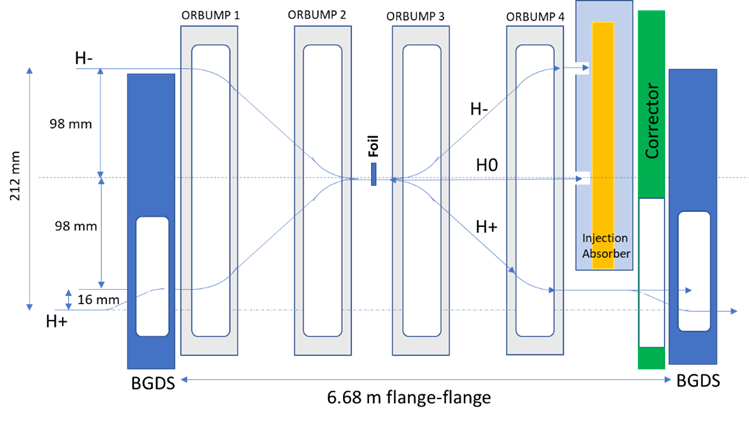 Technical RequirementsA discussion of these technical requirements for the Injection Absorber are discussed in PIP-II document # PIP-II-doc-4176.Standard Safety RequirementsThe system shall abide by all Fermilab ES&H (FESHM) and all Fermilab Radiological Control Manual (FRCM) requirements including but not limited to:Any changes in the applicability or adherence to these standards and requirements require the approval and authorization of the PIP-II Technical Director or designee.In addition, the following codes and standards in their latest edition shall be applied to the engineering, design, fabrication, assembly and tests of the given system:In cases where International Codes and Standards are used the system shall follow FESHM Chapter 2110 Ensuring Equivalent Safety Performance when Using International Codes and Standards and requires the approval and authorization of the PIP-II Technical Director or designee.Signatures RequiredDate ApprovedOriginator: David Johnson, PIP-II Booster L3 ManagerApprover: Ioanis Kourbanis, PIP-II Accelerator Complex Upgrades L2 ManagerApprover:  EngineerApprover: Alex Martinez, Integration CoordinatorApprover: Allan Rowe, Project EngineerRevisionDate of ReleaseDescription of Change-31-August- 2019Initial ReleaseCADComputer Aided DesignFESHMFermilab ES&H ManualFRCMFermilab Radiological Control ManualFRSFunctional Requirements SpecificationTCTeamcenterWBSWork Breakdown StructureRFRadio FrequencyMIMain InjectorAccUAccelerator Upgrade#ReferenceDocument #1The PIP-II Preliminary Design Reportdocdb - 22612FRS, ED00081403ICD, ED000770513Fermilab Engineering Manual14Fermilab Environmental Safety and Health Manual15Fermilab Radiological Control ManualRequirement #Requirement StatementConfigurationConfigurationT-121.05.04.02-001The absorber must fit within the available space inside the injection straight section.T-121.05.04.02-002The absorber must be able to accept up to 200 Watts of beam power without requiring water cooling.T-121.05.04.02-003Components either side of the absorber bust be able to be serviced or removed considering ALARA.T-121.05.04.02-004The residual activation of the outside Absorber shielding, and upstream / downstream components should be less than 100 mRem/hr.T-121.05.04.02-005The prompt dose at the exterior of the berm (where personnel could be exposed) should be classified for “unlimited occupancy” or <0.05 mRem/hr. T-121.05.04.02-006Ground (Drinking) water activation for tritium < 20 piC/ml-yr.T-121.05.04.02-007Ground (Drinking) water activation for sodium-22 < 0.2 piC/ml-yr.T-121.05.04.02-008Surface water (collected by sumps) for tritium < 2000piC/ml-yr with normal sump pump cycle time)T-121.05.04.02-009Surface water (collected by sumps) for sodium-22 < 10 piC/ml-yr.T-121.05.04.02-010Capable of handling a single pulse of x2 over design levelT-121.05.04.02-011T-121.05.04.02-012Capabilities and PerformanceCapabilities and PerformanceT-121.05.04.03-008User Interface and SafetyUser Interface and SafetyT-121.03.08.03-008Interface with Radiation Safety Interlock SystemsElectrical SafetyFESHM Chapter 9190 Grounding Requirements for Electrical Distribution and Utilization EquipmentRadiation Safety ANSI ASC A14.3-2000 Safety Requirements for Fixed LaddersFRCM Chapter 8 ALARA Management of Accelerator Radiation ShieldingFRCM Chapter 10 Radiation Safety Interlock SystemsFRCM Chapter 11 Environmental Radiation Monitoring and ControlGeneral SafetyFESHM Chapter 2000 Planning for Safe OperationsNEPA 70 – National Electrical CodeIEC Standards for Electrical Components